                БАРАШЕКВ этой работе нам понадобятся кусочки папиросной бумаги, клей ПВА, пластмассовая крышка для клея, фон.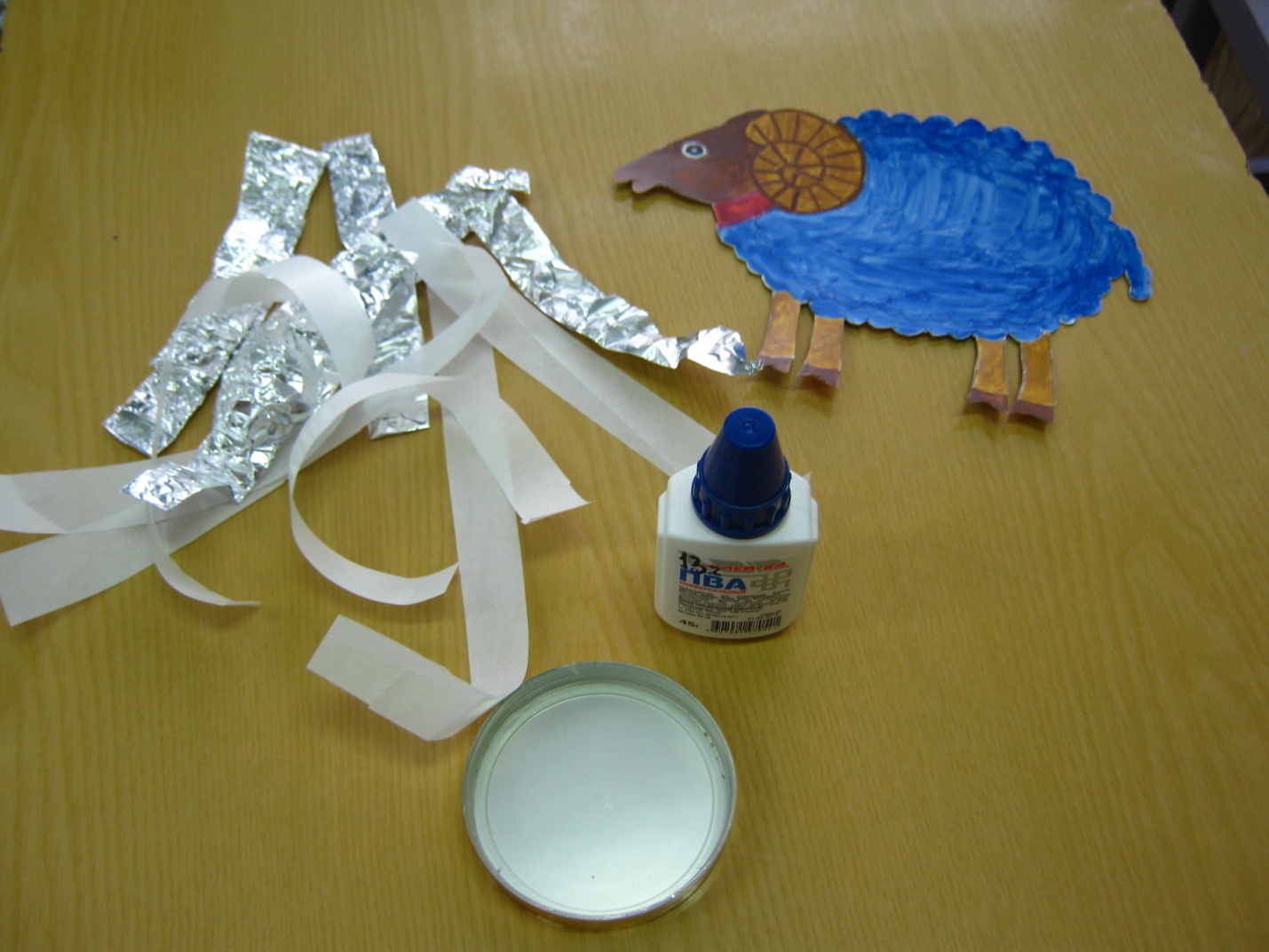                    Клей наливаем в крышку, бумагу нарезаем полосками.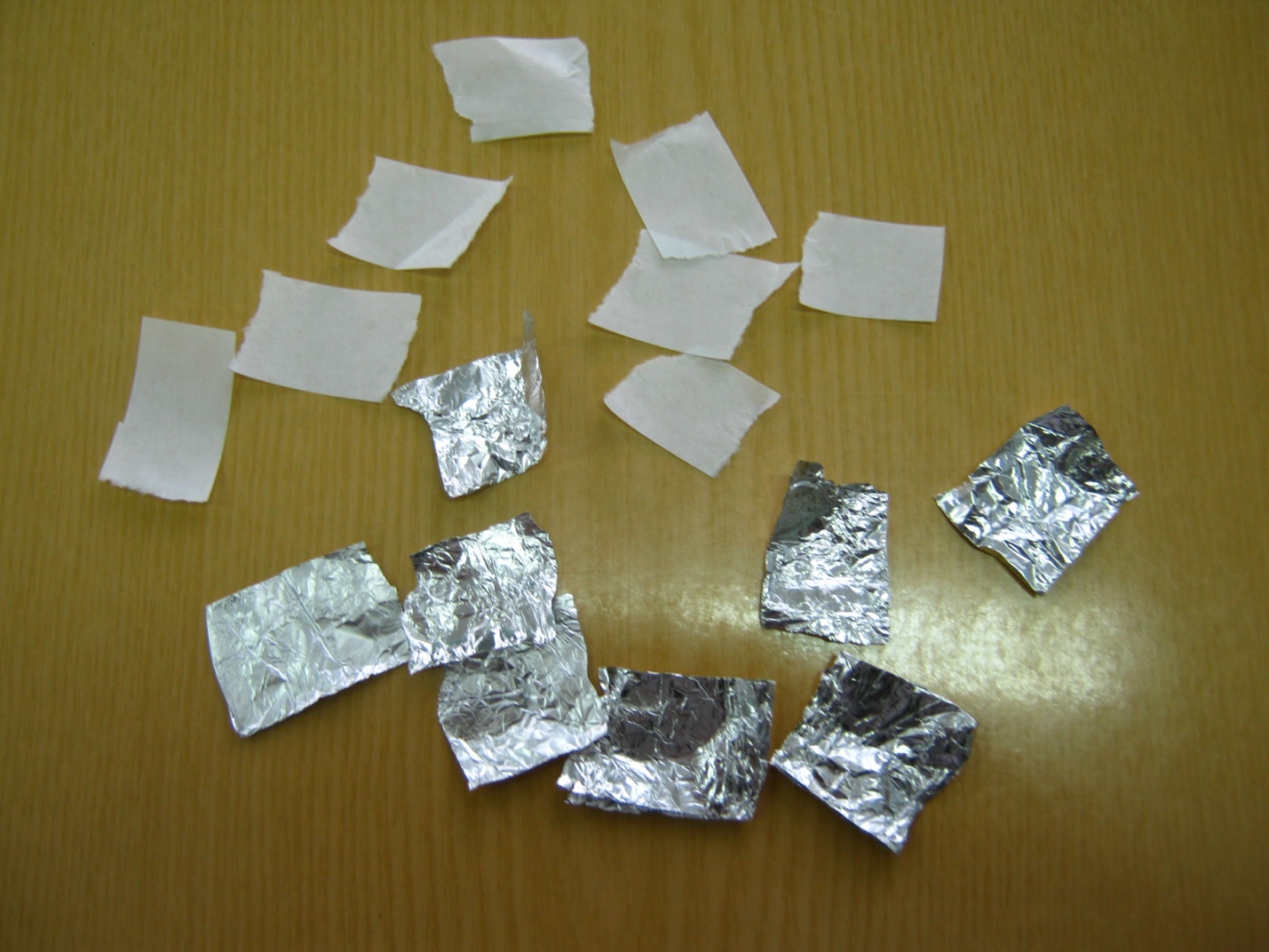 Отрываем кусочки от полосок бумаги.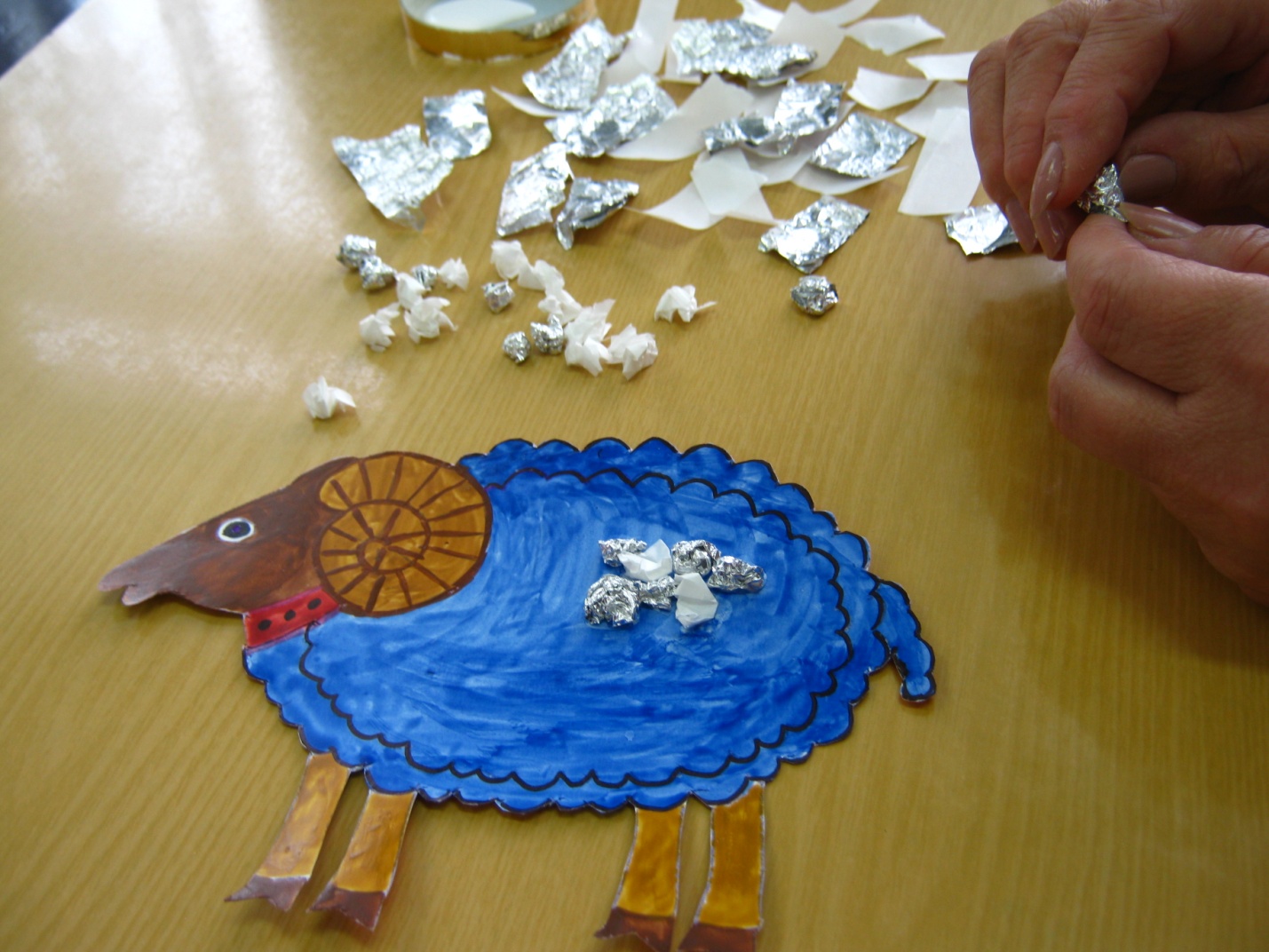 Сминаем кусочки бумаги в комочек.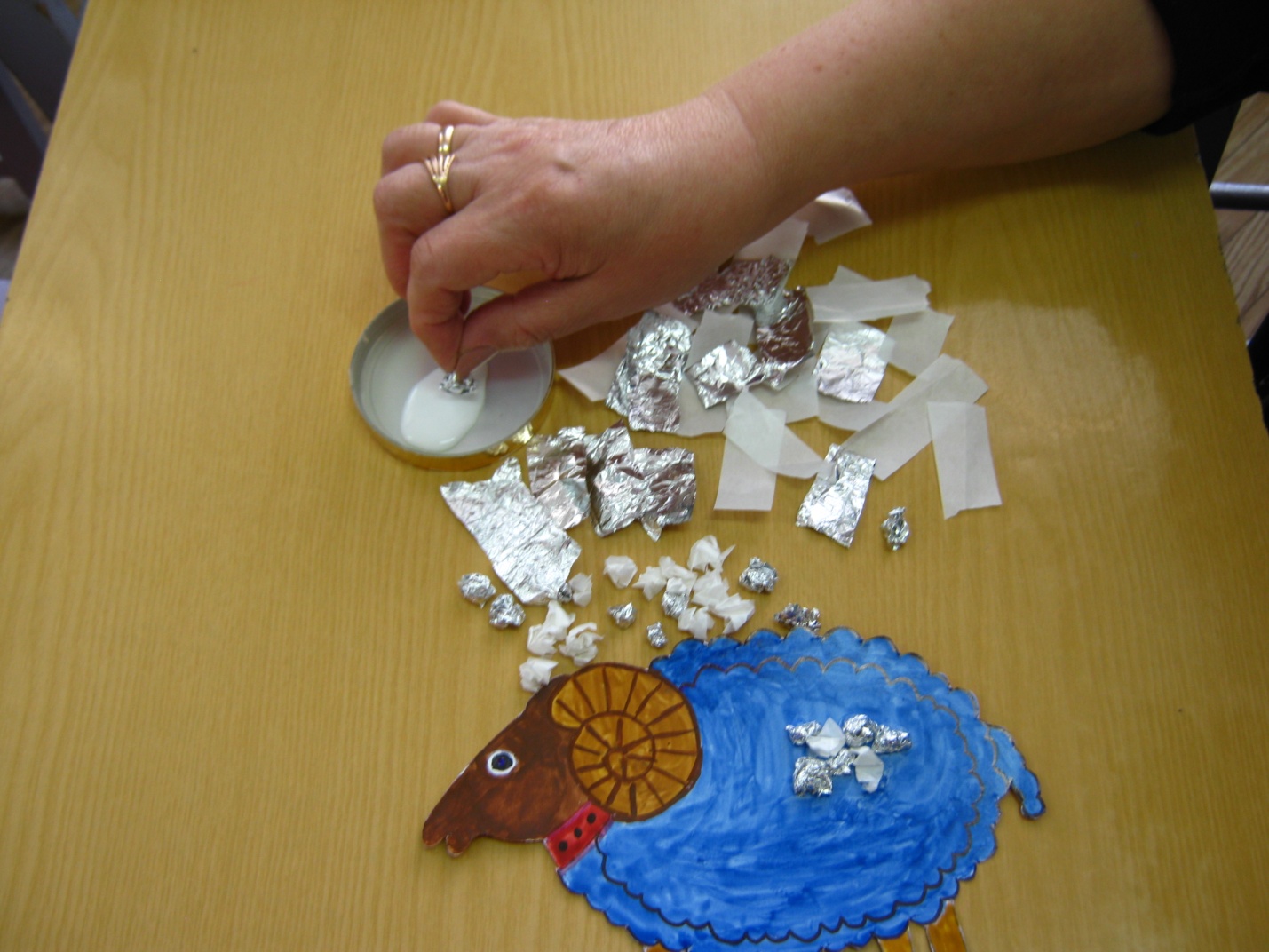 В этой работе мы используем другой способ приклеивания.Обмакиваем комочки в клей, затем прижимаем их к вырезанному фону.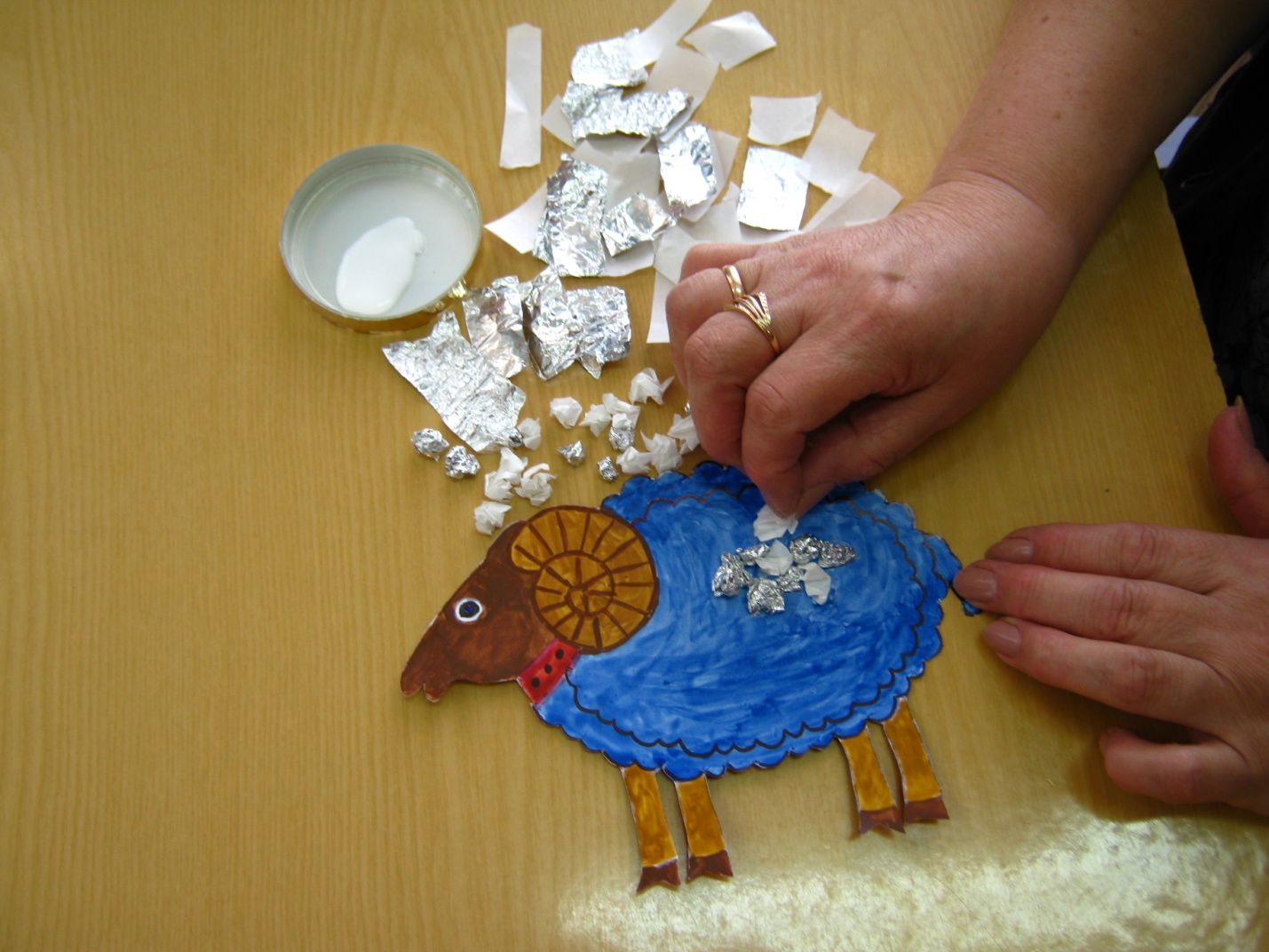 Можно сделать барашка пестрым или с пятнышками, подобрав комочки по цвету.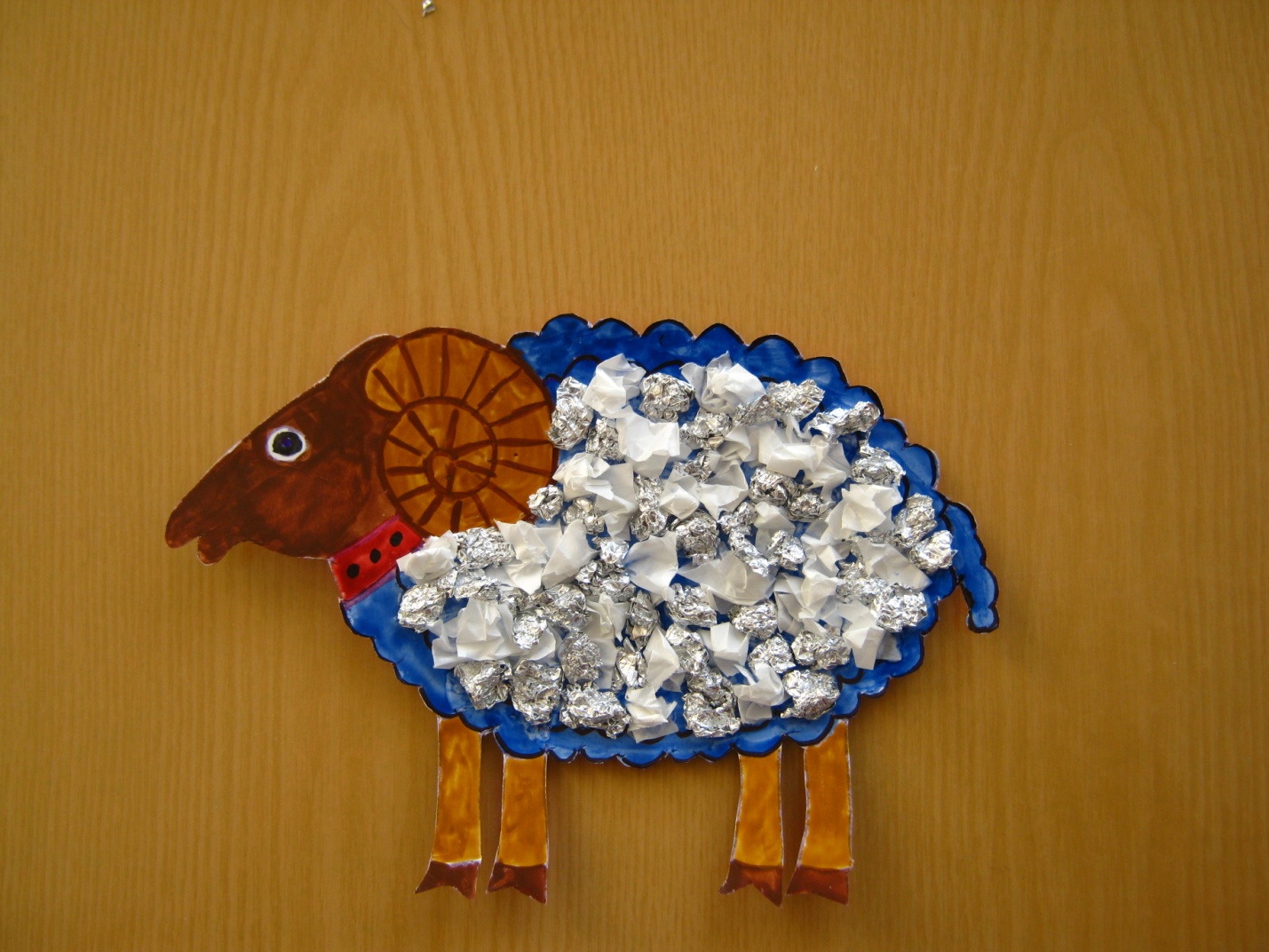 У нас получился славный кудрявый барашек. Его можно использовать в любой сказке.